Üben Üben Spielen         Mögliche Umsetzung 	Phasen + Arbeitsform Beschreibung/ Inhalt Material/ MedienVorwissenSuS haben ein Thema in Deutsch, Mathematik, Sachunterricht oder Musik kennengelernt.Vorbereitung LK meldet sich auf Anton App an und richtet eine Klassen-Gruppe ein.Die LK formuliert individuelle Arbeitsaufträge je nach Thema der Klasse/ der Lernenden.https://anton.app/de/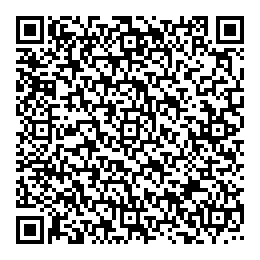 HinführungPlenumSuS lernen Anton App kennenoptional: laden sich die App aufs Smartphonedigitales GerätÜbungEA/ PASuS üben ihre „Schwerpunkte“digitales GerätAbschlussFeedbackrunde bspw. durch Aufstellung im Raum: Aufstellung im Raum  : Ich konnte mein Wissen erweitern ich konnte mein Wissen nicht erweitern.